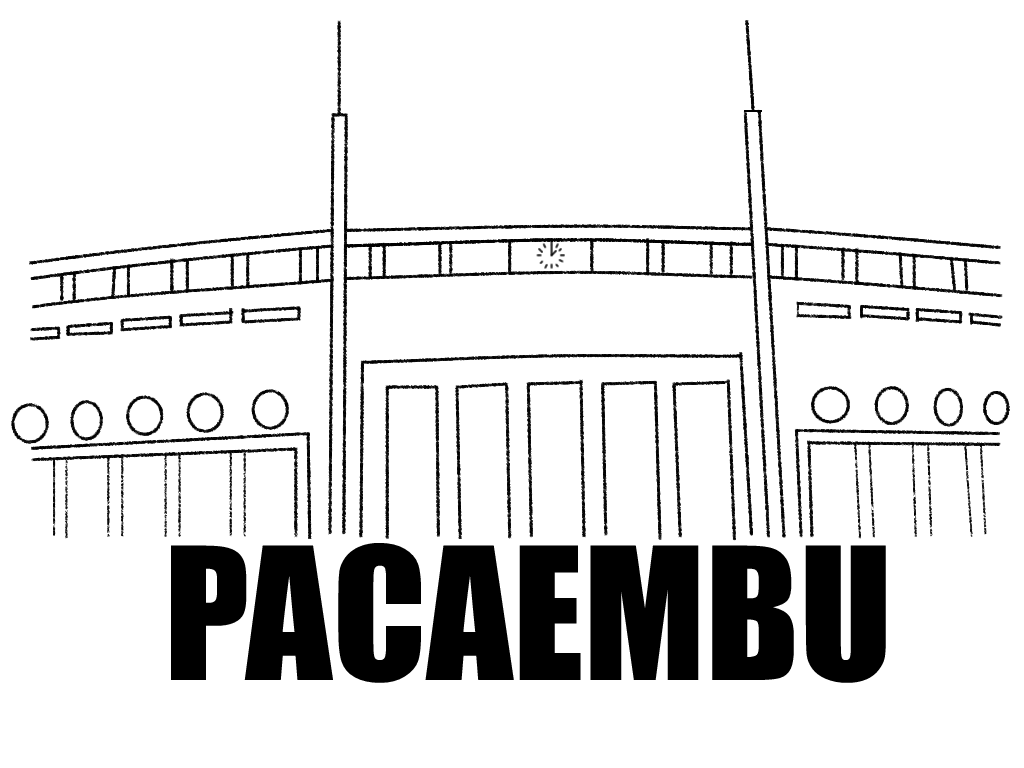 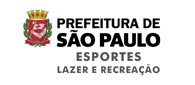 Normas de Utilização da PiscinaÉ PERMITIDOUsar protetor solarTouca de banhoUsar óculos de nataçãoUsar flutuadores de braços ou cinturaTrazer cadeiras para utilização no recinto da piscinaÉ PROIBIDOUsar a piscina em caso de doenças infecto contagiosas e qualquer tipo de ferimento (artigo 52. Decreto 1.366/79)Usar joias, bijuterias, grampos ou outros objetos cortantes e oxidáveis.Comer, beber e fumar no recinto das piscinas.Entrar alcoolizado ou ingerir bebidas alcoólicas nas dependências da piscina.Correr na área da piscina ou nos vestiários.Usar fraldas e absorventes.Usar shorts e bermuda na piscina.É OBRIGATÓRIOApresentar carteirinha de matricula.Usar sunga (masculino) e maiô ou biquíni (feminino). Trajes de banho transparentes não são permitidos, independente da cor.Banhar-se e passar pelo lava-pés antes de entrar na piscina.Utilização de maiô nas aulas de natação.Autorização por escrito dos pais ou responsável, acompanhada da cópia do documento de identidade do subscritor, permitindo a entrada na piscina para menores de 18 anos.Mochilas e bolsas devem ser guardadas e trancadas nos armários do vestiário.Crianças menores de sete anos, só terão acesso a piscina acompanhadas pelos pais.RECOMENDA-SEAguardar no mínimo 02 horas após as principais refeições para entrar na piscina.Evitar exposição ao sol nos horários entre 11h e 16h.Verificar a profundidade das piscinas antes de mergulhar.Secar bem o corpo, após o banho, principalmente entre os dedos, virilhas e axilas, evitando micoses.Não beber água da piscina.Que a piscina seja utilizada por maiores de 07 anos.“O PACAEMBU NÃO SE RESPONSABILIZA POR OBJETOS PESSOAIS DE SEUS ASSOCIADOS”POR SEGURANÇA , EM DIAS DE FORTES CHUVAS E/OU RAIOS, A PISCINA SERÁ FECHADA.“A não observância das normas descritas acima, serão avaliadas pela direção e punidas de acordo com o Regimento Interno do Complexo Esportivo do Pacaembu”